Krajská asociace Sport pro všechny Vysočina,z.s.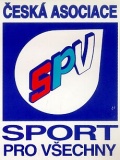 Spolek vedený u Krajského soudu v Brně  v odd. L č. 10862,  IČO 26983532,Fügnerova    1237/8    674 01  Třebíč,     vysocina@caspv.cz, Z á p i s    ze schůze VV KASPV Vysočina,z.s.Datum konání schůze :     12. březan 2018,   City park JihlavaPřítomni :    pp. Karel Coufal,  Josef Štěrba,  Věra Kosová,   Ilektra Vincencová,   Blanka Vytlačilová,                     Luboš Kokeš              Omluven :  p.   Pavel Cabadaj,                  Schůzi zahájil v 15.00 hod.  předseda KASPV Vysočina Ing. Karel Coufal.Kontrola úkolů  ( dle zápisu VV z 11.10.2017)Dotace KÚ rozeslány na bankovní účty dle schválené tabulky  Proběhlé akce      05.11. 2017      Celostátní porada předsedů a sekretářů v Praze  –  pp. Šlapák, Štěrba, Coufal, Kokeš….                  B. Šlapák pořídil z porady zápis, který byl zaslán všem RC       11.11. 2017      Zimní čtyřboj – krajská soutěž v Havlíčkově Brodě        Účast 53 chlapců a 60 dívek celkem  113 závodníků ze všech RC při KAVY     25.11. 2017      Republikový sraz cvičitelů ve Žďáru.     Za KA přihlášeno 8 cvičitelů                10. 02. 2018       Krajský seminář běžeckého lyžování  v NMNM.    Pro nedostatek sněhu byl odvolán. Připravované akce     24. 03. 2018       Krajská soutěž v přehazované v Mor. Budějovicích     Informace jsou v RC, propozice na web stránkách,   přihlášky do 16.3.2018     14. 04. 2018       Krajská soutěž v gymnastice v Chotěboři      Propozice rozeslány na RC, sekretář propozice vloží na web stránky.            21. 04. 2018       Krajská přehlídka pódiových skladeb v Počátkách.     Propozice na web stránkách      28. 04.  2018        Valná hromada ČASPV v Hradci Královém.     Zvolení delegáti za KA VY :      Ing. Karel Coufal  ,     Mgr. Bohumil Šlapák ,   Mgr. Josef Štěrba ,    Věra Marková                                                        Náhradník Luboš Kokeš, který odešle seznam delegátů na ČA.      11. 05  2018       Valná hromada KA Vysočina v Třebíči,   prezence od 16.30 hod., místo bude upřesněno      Počty delegátů     RC HB :  4,    JI 1,    PE 2,    TR 7,    ZR 5      11.-13.5. 2018       Republiková soutěž v gymnastice …..  Doubí u Třeboně       19.05. 2018          Krajská soutěž v atletice …… Třebíč      26.05. 2018        Republiková soutěž v atletice ……  Třebíč      26.05. 2018         Krajská Medvědí stezka …. Maleč      26.05. 2018        Doprovodný program KA Vysočina na Krajském sokolském sletu v Třebíči      10.-11. 06. 2018          Seminář Kola na Vysočině  … N.Město n.M.      08.-10.06.  2018       Republiková Medvědí stezka …. Horní Bradlo ,  kraj Pardubice      23.09.2018         Krajská soutěž WMK … Valeč      05.-07.10.  2018      Republika WMK ….  Pasohlávky      10.11. 2018        Republiková soutěž Teamgym -…  Trutnov      ??.11. 2018       Republikový seminář cvičitelů  ….Žďár n.S.  3.   Aktuální informace z jednání VV ČA        Ústní informace předsedy ing. K. Coufala vzaty na vědomí ( stav dotací MŠMT program IV a X.,       Dotace  Můj klub,  hry seniorů atd).              Upozornit  odbory  na  pokračování  soutěže  „Zápolení na dálku“.      4.   RůznéNahlášen termín Krajských her seniorů a to  9.6. 2018Nové členské průkazy předány do RCPředseda KA projedná doplnění zásob triček pro reprezentace KA na soutěžícZaslat do 15.4.2018  na ekonomické oddělení Daňové přiznání 2017Zpracovat „výroční zprávu“ KA Účetní uzávěrku   do veřejného rejstříku …sbírky listinOdeslán návrh RC Jihlava na ocenění cvičitelka rokuVyřízení návrhů na vyznamenání Jednání na všesportovním kolegiu Kraje Vysočina … dotace pro rok 2018, účast  K.Coufal.Projednání výše finanční spoluúčasti závodníků na nákladech republikových akcí.  Termín příští schůze :  11.5.2018zapsal : Kokeš                                                                                                            Ing. Karel Coufal,v.r.                                                                                                       předseda KASPV VysočinaHavl. Brod29649,-Pelhřimov21024,-Jihlava3324,-Třebíč86341,-Žďár n.S.26235,-KASPV VY55524,-